1) 会议开幕2) 通过议程3) 审议并批准TDAG-WG-Prep的报告4) 审议并批准TDAG-WG-RDTP的报告5) 审议并批准TDAG-WG-SOP的报告6) 其它事宜_______________电信发展顾问组（TDAG）第27次会议，虚拟会议，2020年11月27日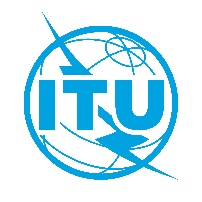 文件 TDAG-20/3/1-C2020年9月30日原文：英文电信发展局主任电信发展局主任议程草案议程草案